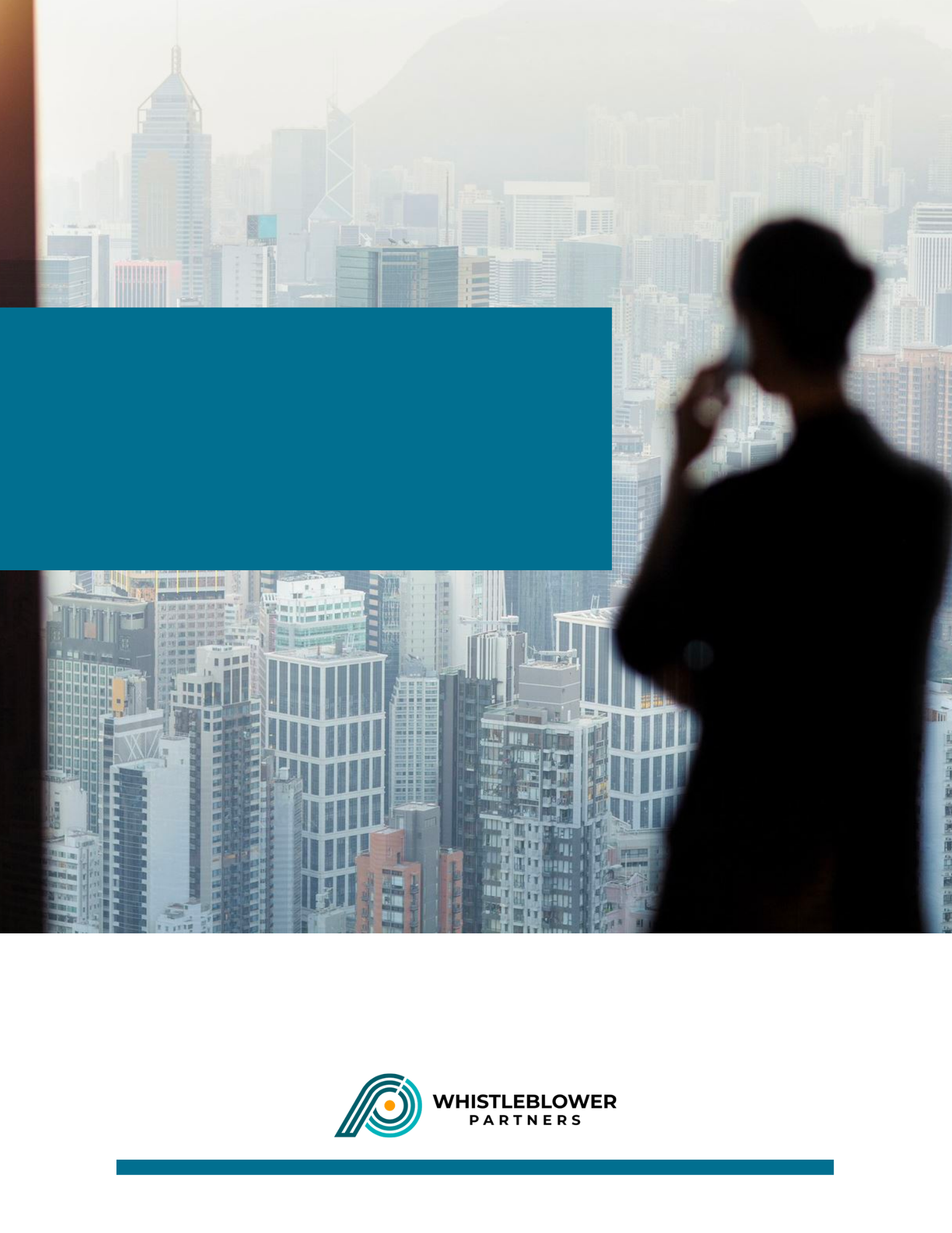 Jos olet huolissasi tai epäilet, että joku rikkoo sääntöjämme, voit ottaa yhteyttä esihenkilöösi ja kertoa huolenaiheesi hänelle. Meillä on myös ilmoituskanava, jossa voit ilmoittaa huolenaiheistasi. Me XX llä asetamme toiminnassamme etusijalle vahvat arvot ja korkeat eettiset normit. Se, keitä me olemme ja miten käyttäydymme, on ratkaisevaa luottamuksen kannalta. Asiakkaidemme, alihankkijoidemme ja yhteistyökumppaneidemme sekä meitä ympäröivän yhteisön luottamus on meille tärkeää. Haluamme, että yrityskulttuurimme on avoin, turvallinen ja luottamuksellinen, ja edistämme avointa vuoropuhelua. XX lle on tärkeää, että väärinkäytökset ja epäeettinen toiminta paljastuvat ja ne käsitellään asianmukaisesti. Siksi on ratkaisevan tärkeää, että asiakkailla, alihankkijoilla, sidosryhmillä ja etenkin työntekijöillä on mahdollisuus jakaa kokemuksiaan vapaasti. Myönnämme kuitenkin, että voi olla tilanteita, joissa voi olla vaikeaa antaa tietoja tai ilmoittaa yritystä tai työntekijöiden käyttäytymistä koskevia tietoja tavanomaisia kanavia pitkin. Ilmoituskanavassamme voit ilmoittaa turvallisesti ja nimettömänä väärinkäytöksistä tai laittomuuksista, jotka liittyvät yrityksen toimintaan. Ilmoitus toimitetaan Whistleblower Partners Response Team – katso XX. Se on riippumaton ilmoituskanava, jolla on asiantuntemusta erilaisista, esimerkiksi rikoksia, loukkaavaa käytöstä ja muuta sopimatonta toimintaa koskevista, ilmoituksista. Voit lukea ilmoituskäytäntömme täältä: XX.Löydät ilmoituskanavan intranetistä XX ja verkkosivustolta XX.